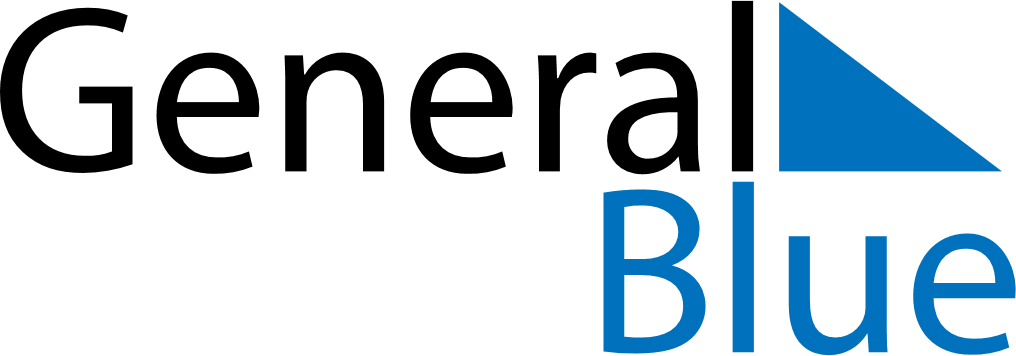 July 2020July 2020July 2020July 2020South AfricaSouth AfricaSouth AfricaMondayTuesdayWednesdayThursdayFridaySaturdaySaturdaySunday1234456789101111121314151617181819Nelson Mandela DayNelson Mandela Day20212223242525262728293031